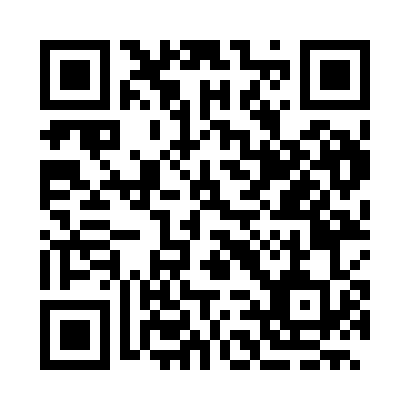 Prayer times for Koriyata, BulgariaWed 1 May 2024 - Fri 31 May 2024High Latitude Method: Angle Based RulePrayer Calculation Method: Muslim World LeagueAsar Calculation Method: HanafiPrayer times provided by https://www.salahtimes.comDateDayFajrSunriseDhuhrAsrMaghribIsha1Wed4:226:131:176:158:2110:052Thu4:206:121:176:168:2210:073Fri4:186:111:176:168:2310:094Sat4:166:091:176:178:2510:105Sun4:146:081:176:188:2610:126Mon4:126:071:166:188:2710:147Tue4:116:061:166:198:2810:158Wed4:096:041:166:208:2910:179Thu4:076:031:166:208:3010:1910Fri4:056:021:166:218:3110:2111Sat4:036:011:166:218:3210:2212Sun4:016:001:166:228:3310:2413Mon4:005:591:166:238:3410:2614Tue3:585:571:166:238:3610:2715Wed3:565:561:166:248:3710:2916Thu3:545:551:166:258:3810:3117Fri3:535:541:166:258:3910:3218Sat3:515:531:166:268:4010:3419Sun3:495:531:166:268:4110:3620Mon3:485:521:166:278:4210:3721Tue3:465:511:176:288:4310:3922Wed3:455:501:176:288:4410:4023Thu3:435:491:176:298:4510:4224Fri3:425:481:176:298:4610:4325Sat3:405:481:176:308:4610:4526Sun3:395:471:176:308:4710:4627Mon3:385:461:176:318:4810:4828Tue3:365:461:176:318:4910:4929Wed3:355:451:176:328:5010:5130Thu3:345:441:176:328:5110:5231Fri3:335:441:186:338:5210:53